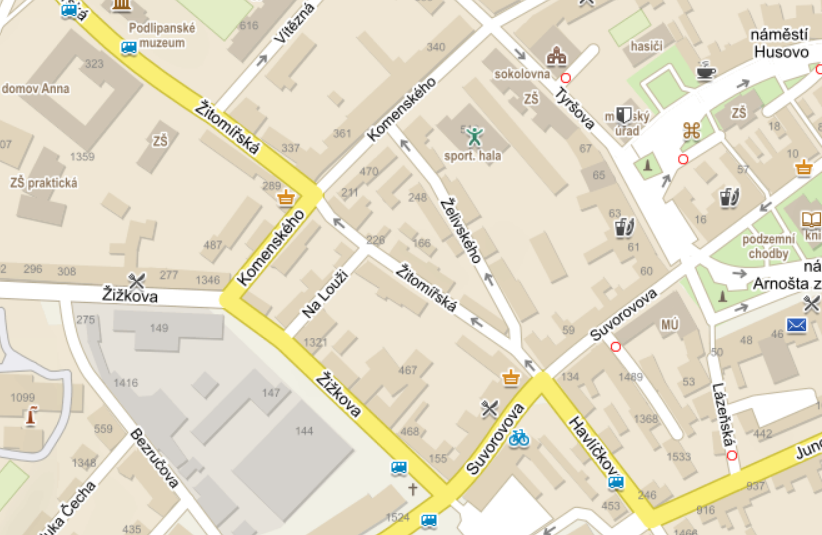         ŠKOLNÍ JÍDELNA BEZRUČOVA 1099